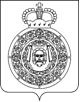 Администрация 
городского округа Воскресенск 
Московской области 

  П О С Т А Н О В Л Е Н И Е _______________ № _______________

Об утверждении порядка определения видов особо ценного движимого имущества муниципальных бюджетных и автономных учреждений городского округа Воскресенск Московской областиВ соответствии с Гражданским кодексом Российской Федерации, Федеральным законом от 06.10.2003 № 131-ФЗ «Об общих принципах организации местного самоуправления в Российской Федерации», ст. 9.2 Федерального закона от 12.01.1996 № 7-ФЗ «О некоммерческих организациях», ст. 3 Федерального закона 03.11.2006 № 174-ФЗ «Об автономных учреждениях», руководствуясь  постановлением Правительства Российской Федерации от 26.07.2010 № 538 «О порядке отнесения имущества автономного или бюджетного учреждения к категории особо ценного движимого имущества»ПОСТАНОВЛЯЮ:1. Утвердить прилагаемый Порядок определения видов особо ценного движимого имущества муниципальных бюджетных и автономных учреждений городского округа Воскресенск Московской области. 2. Признать утратившим силу постановление Администрации городского округа Воскресенск от 25.09.2020 № 3482 «Об утверждении порядка определения видов особо ценного движимого имущества муниципальных бюджетных и автономных учреждений городского округа Воскресенск Московской области».3. Разместить настоящее постановление на официальном сайте городского округа Воскресенск Московской области.4. Контроль за исполнением настоящего постановления возложить на первого заместителя Главы Администрации городского округа Воскресенск Сайкину О.В.Глава городского округа Воскресенск                                                                               А.В. БолотниковУтверждёнпостановлением Администрации городского округа Воскресенск Московской областиот ____________ № ___________ПОРЯДОКОПРЕДЕЛЕНИЯ ВИДОВ ОСОБО ЦЕННОГО ДВИЖИМОГО ИМУЩЕСТВА МУНИЦИПАЛЬНЫХ БЮДЖЕТНЫХ И АВТОНОМНЫХ УЧРЕЖДЕНИЙ ГОРОДСКОГО ОКРУГА ВОСКРЕСЕНСК МОСКОВСКОЙ ОБЛАСТИ.1. Настоящий Порядок определения видов особо ценного движимого имущества муниципальных бюджетных и автономных учреждений городского округа Воскресенск Московской области (далее - Порядок) применяется в отношении муниципальных бюджетных и автономных учреждений, которые созданы на базе имущества, находящегося в муниципальной собственности городского округа Воскресенск Московской области (далее - бюджетные и автономные учреждения), и применяется в целях принятия решения об отнесении имущества к категории особо ценного движимого имущества.2. Администрация городского округа Воскресенск Московской области осуществляет функции и полномочия учредителя в отношении особо ценного движимого имущества:2.1. Муниципальных автономных учреждений городского округа Воскресенск Московской области, которые созданы на базе имущества, находящегося в муниципальной собственности городского округа Воскресенск Московской области, определяет его виды и перечни;2.2. Муниципальных бюджетных учреждений городского округа Воскресенск Московской области, определяет его виды и перечни.3. Муниципальные учреждения без согласия учредителя не вправе распоряжаться особо ценным движимым имуществом, закрепленным за ним учредителем или приобретенным муниципальным учреждением за счет средств, выделенных ему учредителем на приобретение этого имущества.4. В состав особо ценного движимого имущества муниципальных бюджетных и автономных учреждений подлежит включению:4.1. Движимое имущество, балансовая стоимость которого превышает 100,0 тысяч рублей;4.2. Иное движимое имущество, балансовая стоимость которого не превышает 100,0 тысяч рублей, без которого осуществление бюджетным и автономным учреждением предусмотренных его уставом основных видов деятельности будет существенно затруднено;4.3. Движимое имущество, отчуждение которого осуществляется в специальном порядке, установленном законами и иными нормативными правовыми актами Российской Федерации.5. Перечень особо ценного движимого имущества и внесение изменений в него утверждается постановлением Администрации городского округа Воскресенск Московской области по форме согласно Приложению к настоящему Порядку на основании представленных предложений руководителя муниципального бюджетного или автономного учреждения.6. При создании бюджетного и автономного учреждения решение об отнесении имущества к категории особо ценного движимого имущества принимается одновременно с принятием постановления Администрации городского округа Воскресенск Московской области о закреплении указанного имущества на праве оперативного управления за вновь создаваемым муниципальным бюджетным и автономным учреждением городского округа Воскресенск Московской области.7. В случае создания бюджетного и автономного учреждения путем изменения типа существующего муниципального учреждения перечень особо ценного движимого имущества формируется из состава имущества, переданного учреждению на праве оперативного управления, в соответствии с пунктом 4 настоящего Порядка.8. Ведение перечня особо ценного движимого имущества осуществляется бюджетным и автономным учреждением на основании сведений бухгалтерского учета бюджетных и автономных учреждений о полном наименовании объекта, отнесенного в установленном порядке к особо ценному движимому имуществу, его балансовой стоимости и об инвентарном (учетном) номере. .9. Руководитель муниципального бюджетного или автономного учреждения предоставляет сведения об изменениях в составе особо ценного движимого имущества в отдел муниципальной собственности управления земельно-имущественных отношений Администрации городского округа Воскресенск Московской области с периодичностью 1 раз в полугодие. Приложениек Порядкуопределения видов особо ценного движимого имущества муниципальных бюджетных и автономных учреждений городского округаВоскресенск московской области.Переченьособо ценного движимого имущества, находящегосяв оперативном управлении___________________________________________________________________________(наименование муниципального автономного или бюджетного учреждения)№ п/пНаименование особо ценного движимого имуществаАдрес местонахожденияИнвентарный номерБалансовая стоимость (руб.)